Fédération Française d‘Aquariophilie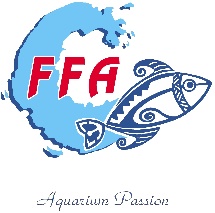 Fédération française pour la protection de la biodiversité des écosystèmes aquatiques par la pratique éthique et raisonnée de l’aquariophilieTitulaire de l’agrément ministériel jeunesse et éducation populaireDotation fédérale en faveur de l’élevage de conservation ex situLes aquariophiles ont toujours été acteurs de la conservation des espèces aquatiques qu’elles soient marines ou dulçaquicoles.La Fédération Française d’Aquariophilie a déjà participé activement et financièrement à une opération de réimplantation corallienne dans l’archipel des Rajah-Ampat, en collaboration avec l’association indonésienne KKBI.Elle réaffirme son engagement pour la sauvegarde d’espèces aquatiques en danger en créant une « dotation élevage ex situ » annuelle d’un montant total de 1 000 € destiné à encourager la maintenance, avec reproduction ex situ, d’espèces en danger.ConditionsDans ce règlement, sont désignés comme éleveurs les associations fédérées au minimum depuis l’année précédant celle de la demande ainsi que leurs membres nominativement déclarés auprès de la Fédération.La dotation (1000 € au total) pourra être attribué chaque année à deux éleveurs maximum.Les éleveurs peuvent prétendre à bénéficier de la dotation en maintenant et reproduisant les espèces d’eau douce et d’eau de mer classées par l’Union Internationale pour la Conservation de la Nature (UICN) :Éteinte (EX) ;Éteinte à l'état sauvage (EW) ;En danger critique (CR)En danger (EN)Lors du dépôt du dossier, le demandeur devra fournir les documents prouvant la licéité de l’acquisition des animaux : permis d’importation, attestation de cession …Les contrôlesLes personnes/associations recevant une dotation s’engagent envers la Fédération à :Chaque fin de trimestre (mars, juin & septembre), faire parvenir une synthèse de leur activité concernant l’élevage des espèces faisant l’objet de la dotation avec photos et autorisation de publication écrite dans les revues FFA et éventuellement ProNaturA ; Une synthèse définitive devra être fournie à la Fédération fin décembre.Justifier les dépenses liées à l’élevage (factures) ;Accepter le contrôle de la Fédération :Pour les particuliers, la Fédération pourra mandater le Président de l’Association de l’éleveur ou un membre du Conseil d’administration fédéral ;Pour les associations, la Fédération pourra mandater un membre du Conseil d’administration fédéral ;Faire mention de l’aide apportée par la Fédération dans toutes publications, quelle qu’en soit la forme, concernant l’élevage faisant l’objet de la dotation.Choix des dossiersLes demandes seront effectuées à partir d’un formulaire fourni par la Fédération.Une commission, dont la composition est fixée par le Conseil d’administration fédéral, présélectionnera les dossiers et les communiquera au C.A. qui effectuera la sélection définitive.Les demandes doivent parvenir à la commission de présélection au plus tard le 30 novembre (pour le lancement de cette opération, la date est repoussée au 30 décembre 2022). La décision définitive sera prise par le Conseil d’administration fédéral lors de sa réunion d’hiver, courant janvier.Reconduction de la dotationLa dotation ne peut être versée à un même éleveur ou à une même association que pour une année et ne peut être reconduite les 2 années suivantes (soit une dotation possible tous les 3 ans) Chaque année, lors de sa réunion d’été (courant juin), le C.A. étudiera la reconduction de la dotation pour l’année suivante.Acceptation du règlementTout éleveurs présentant un dossier et tout éleveur bénéficiant de la dotation s’engage à respecter strictement ce règlement et à accepter sans restriction les décisions du Conseil d’administration fédéral.Fédération Française d‘AquariophilieFédération française pour la protection de la biodiversité des écosystèmes aquatiques par la pratique éthique et raisonnée de l’aquariophilieDotation fédérale en faveur de l’élevage de conservation ex situParticulierNe peuvent prétendre à l’attribution de cette dotation que les membres déclarés nominativement auprès de la Fédération par une association affiliée depuis l’année précédant celle de la demandeEspèces maintenues et reproduitesJe soussigné, déclare avoir pris connaissance du règlement de la dotation de la Fédération Française d’Aquariophilie et l’accepte sans réserve.Signature précédée de la mention manuscrite « lu et approuvé, dossier certifié exact et sincère »Dossier à retourner à : secrétariat général FFA 11, allée des Pins 24130 LA-FORCE - ffa@fedeaqua.org- accompagné des documents prouvant la licéité de l’acquisition des animaux : permis d’importation, attestation de cession …Fédération Française d‘AquariophilieFédération française pour la protection de la biodiversité des écosystèmes aquatiques par la pratique éthique et raisonnée de l’aquariophilieDotation fédérale en faveur de l’élevage de conservation ex situAssociationNe peuvent prétendre à l’attribution de cette dotation que les associations affiliées depuis
l’année précédant celle de la demandeEspèces maintenues et reproduitesJe soussigné, Président de l’association, déclare avoir pris connaissance du règlement de la dotation de la Fédération Française d’Aquariophilie et l’accepte sans réserve.Signature précédée de la mention manuscrite « lu et approuvé, dossier certifié exact et sincère »Dossier à retourner à : secrétariat général FFA 11, allée des Pins 24130 LA-FORCE - ffa@fedeaqua.org- accompagné des documents prouvant la licéité de l’acquisition des animaux : permis d’importation, attestation de cession …Fédération Française d‘AquariophilieFédération française pour la protection de la biodiversité des écosystèmes aquatiques par la pratique éthique et raisonnée de l’aquariophilieDotation fédérale en faveur de l’élevage de conservation ex situFédération Française d‘AquariophilieFédération française pour la protection de la biodiversité des écosystèmes aquatiques par la pratique éthique et raisonnée de l’aquariophilieDotation fédérale en faveur de l’élevage de conservation ex situFédération Française d‘AquariophilieFédération française pour la protection de la biodiversité des écosystèmes aquatiques par la pratique éthique et raisonnée de l’aquariophilieDotation fédérale en faveur de l’élevage de conservation ex situPrénom – NomPrénom – NomPrénom – NomAdresseAdresse mailAdresse mailTéléphoneMembre de l’AssociationMembre de l’AssociationMembre de l’AssociationNom scientifiqueClassification UICNAssociationAssociationReprésentantReprésentantReprésentantAdresseAdresse mailAdresse mailTéléphoneNom scientifiqueClassification UICNDescription de l’élevage ou du projet d’élevage (objectif, fondement scientifique …)Description de l’installation d’élevage et des moyens techniques mis en œuvreEspèce concernéeOrigine de la populationNom de l’éleveur (des éleveurs)Nom de l’éleveur (des éleveurs)Nom de l’éleveur (des éleveurs)Nombre de couples reproducteursNombre de femelles supplémentairesNombre de femelles supplémentairesNombre de femelles supplémentairesNombre de mâles supplémentairesNombre d’alevins et/ou d’œufs (killis)CommentairesCommentairesEspèce concernéeOrigine de la populationNom de l’éleveur (des éleveurs)Nom de l’éleveur (des éleveurs)Nom de l’éleveur (des éleveurs)Nombre de couples reproducteursNombre de femelles supplémentairesNombre de femelles supplémentairesNombre de femelles supplémentairesNombre de mâles supplémentairesNombre d’alevins et/ou d’œufs (killis)CommentairesCommentairesEspèce concernéeOrigine de la populationNom de l’éleveur (des éleveurs)Nom de l’éleveur (des éleveurs)Nom de l’éleveur (des éleveurs)Nombre de couples reproducteursNombre de femelles supplémentairesNombre de femelles supplémentairesNombre de femelles supplémentairesNombre de mâles supplémentairesNombre d’alevins et/ou d’œufs (killis)CommentairesCommentairesMontant global du projet€Montant de l’autofinancement€